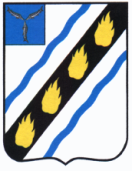 МЕЧЕТНЕНСКОЕ МУНИЦИПАЛЬНОЕ ОБРАЗОВАНИЕСОВЕТСКОГО МУНИЦИПАЛЬНОГО РАЙОНА САРАТОВСКОЙ ОБЛАСТИ
СОВЕТ  ДЕПУТАТОВ(третьего созыва)РЕШЕНИЕот 30.06.2017 № 168с.Мечетное О  проекте  решения «О внесении изменений и дополнений в  Устав  Мечетненского  муниципального образования Советского  муниципального района Саратовской  областиНа основании Федерального закона от 06.10.2003  №131-ФЗ «Об общих принципах организации местного самоуправления в Российской Федерации» (в ред. от 03.04.2017 № 64-ФЗ), Федерального закона от 21.07.2005 № 97-ФЗ «О государственной регистрации уставов муниципальных образований» (в ред. от 28.12.2016 № 494-ФЗ ), Федерального закона от 26.09.1997 № 125-ФЗ  «О свободе совести и о религиозных объединениях», Гражданского кодека Российской Федерации, Постановления Пленума Верховного суда Российской Федерации от 27.12.2016 № 64 «О некоторых вопросах, возникающих при рассмотрении судами дел, связанных  с приостановлением деятельности или ликвидацией некоммерческих организаций, а также запретом деятельности общественных или религиозных объединений, не являющихся юридическими лицами» и руководствуясь Уставом Мечетненского муниципального образования Советского муниципального района Саратовской области, Совет  депутатов  Мечетненского муниципального образования РЕШИЛ:1. Принять к рассмотрению проект решения Совета  депутатов Мечетненского муниципального образования «О  внесении  изменений и
дополнений в Устав Мечетненского муниципального образования Советского муниципального района Саратовской области», принятый решением Совета  депутатов Мечетненского муниципального образования от 02.12.2005 № 7   следующие  изменения и дополнения :а) пункт 1 статьи  18 Устава  после слова «Совет» дополнить словом «депутатов»;б) подпункт  1 пункта 8 статьи 24 Устава изложить в следующей редакции:«1) заниматься предпринимательской деятельностью лично или через доверенных лиц, участвовать в управлении коммерческой организацией или в управлении некоммерческой организацией (за исключением участия в управлении совета муниципальных образований Саратовской области, иных объединений муниципальных образований, политической партией, участия в съезде (конференции) или общем собрании иной общественной организации, жилищного, жилищно-строительного, гаражного кооперативов, садоводческого, огороднического, дачного потребительских кооперативов, товарищества собственников недвижимости), кроме случаев, предусмотренных федеральными законами, и случаев, если участие в управлении организацией осуществляется в соответствии с законодательством Российской Федерации от имени органа местного самоуправления;»;в)  статью 27 Устава дополнить пунктом 1.1 следующего содержания:«1.1.В случае обращения Губернатора Саратовской области с заявлением о досрочном прекращении полномочий депутата представительного органа муниципального образования днем появления основания для досрочного прекращения полномочий является день поступления в представительный орган муниципального образования данного заявления.»;г)пункт 9 статьи 29 Устава изложить в следующей редакции:«9.Глава муниципального образования должен соблюдать ограничения, запреты, исполнять обязанности, которые установлены Федеральным законом от 25 декабря 2008 года № 273-ФЗ «О противодействии коррупции», Федеральным законом от 3 декабря 2012 года № 230-ФЗ «О контроле за соответствием расходов лиц, замещающих государственные должности, и иных лиц их доходам», Федеральным законом от 7 мая 2013 года № 79-ФЗ «О запрете отдельным категориям лиц открывать и иметь счета (вклады), хранить наличные денежные средства и ценности в иностранных банках, расположенных за пределами территории Российской Федерации, владеть и (или) пользоваться иностранными финансовыми инструментами».»;д) пункт 3 статьи 31 Устава изложить в следующей редакции:«3. В случае временного отсутствия главы муниципального образования (в связи с болезнью, отпуском и по другим причинам), а также досрочного прекращения полномочий главы муниципального образования либо применения к нему по решению суда мер процессуального принуждения в виде заключения под стражу или временного отстранения от должности его полномочия осуществляет секретарь Совета депутатов по организации деятельности Совета депутатов, по деятельности местной администрации муниципального образования обязанности главы муниципального образования исполняет должностное лицо местной администрации муниципального образования в соответствии с муниципальным правовым актом по распределению обязанностей.»;е)  пункт 2 статьи 33 Устава дополнить абзацем следующего содержания:«-  реализация  права обращения в суд с административным иском о ликвидации религиозной организации либо о запрете деятельности религиозной группы, в соответствии с федеральным законом.».2. Назначить публичные слушания по проекту решения Совета  депутатов  Мечетненского муниципального  образования «О  внесении изменений и дополнений в  Устав Мечетненского  муниципального образования Советского муниципального района  Саратовской  области».3.Провести  публичные  слушания  14 июля 2017   года в 14.00 часов в    зале заседания  администрации  Мечетненского  муниципального образования, по адресу: Саратовская область, Советский район, с. Мечетное, ул. Школьная, дом 12 а.	4. Поручить  проведение  публичных  слушаний постоянной  комиссии Совета  депутатов  по законности и правопорядку.	5. Установить, что на публичные слушания приглашаются: депутаты Совета депутатов Мечетненского муниципального образования, представители администрации муниципального образования, представители общественных объединений и трудовых коллективов, расположенных на территории поселения, жители поселения.	6. Замечания  и предложения по проекту  решения  Совета  депутатов  Мечетненского   муниципального  образования «О  внесении изменений в  Устав Мечетненского  муниципального образования Советского муниципального района  Саратовской  области»  направлять в администрацию муниципального образования, по адресу: с. Мечетное, ул. Школьная, д. 12 а, по телефону: (84566) 6-81-65.	7. Настоящее решение подлежит  официальному  опубликованию в установленном порядке.Глава Мечетненского муниципального образования				      Е.Н. Чуйкова 	